Proposed WiFi CoveragePhase 1 – Oxford City Centre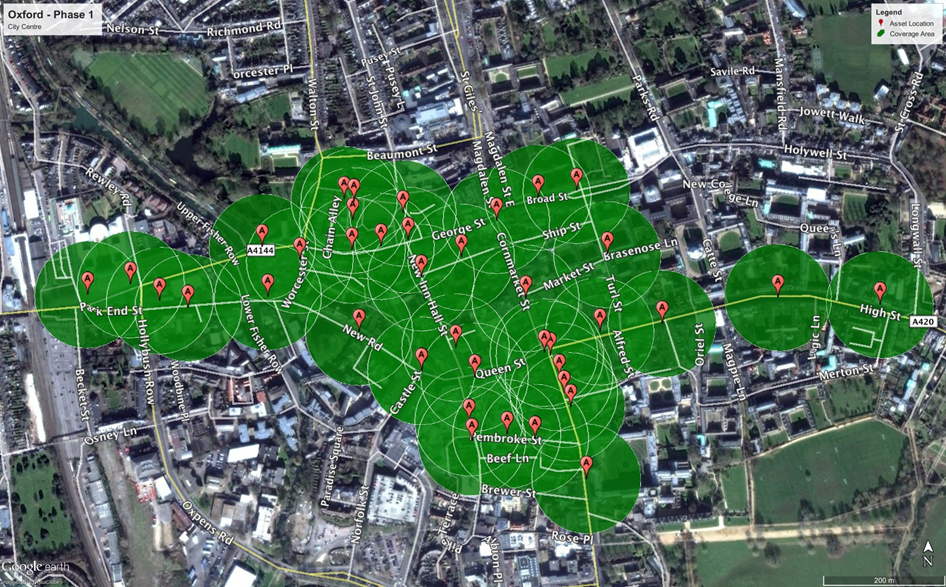 Phase 2 – Summertown, St Clements & Cowley Road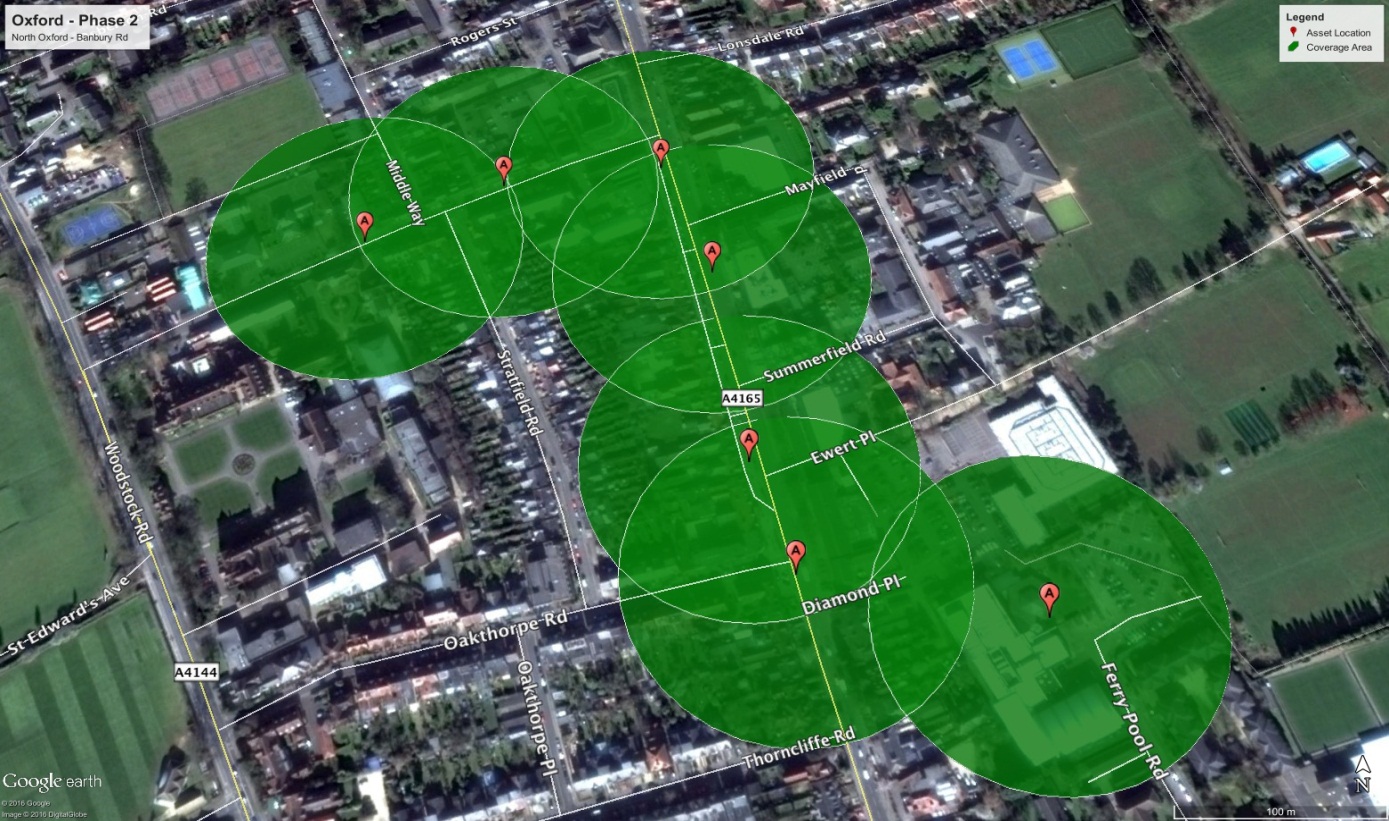 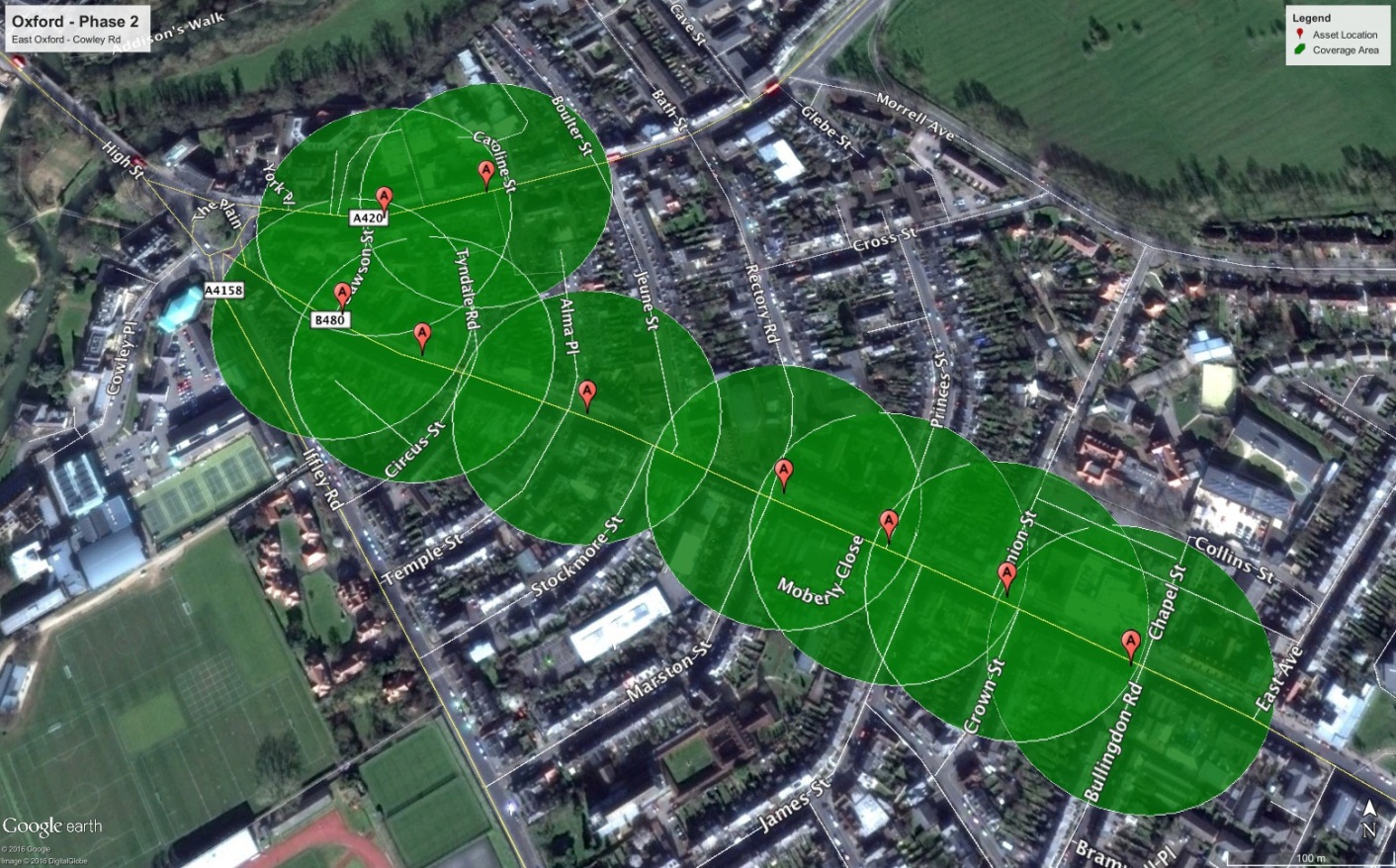 